folgende Anlagen sind der Anmeldung beizufügen: Das  Zeugnis kann  als beglaubigte Fotokopie oder unbeglaubigt bei Vorlage des Originals im Sekretariat abgegeben werden.                                                                              wird von der Schule bearbeitet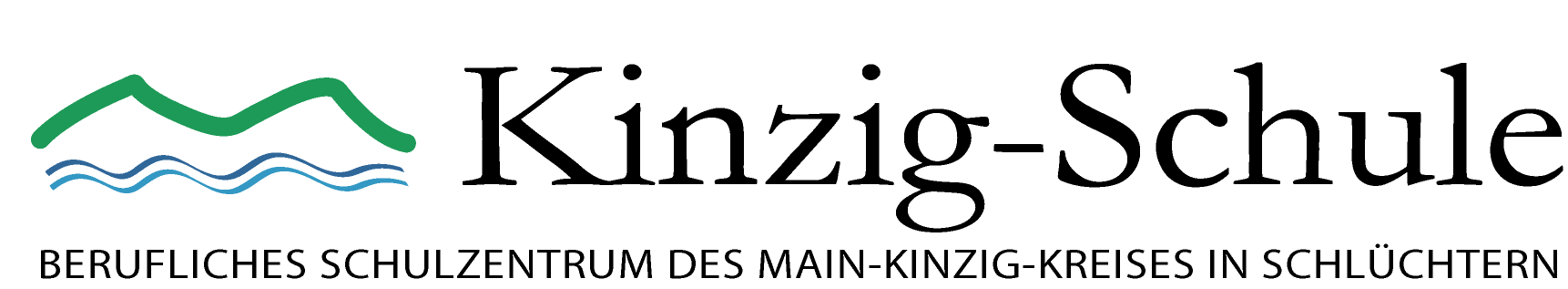 In den Sauren Wiesen 1736381 Schlüchtern Tel. 06661-74749-0  Fax 74749-80Homepage: www.kinzig-schule.de                                                              E-Mail: schule@kinzig-schule.deAnmeldungZweijährige Fachschule  PersonalienAnmeldungZweijährige Fachschule  PersonalienAnmeldungZweijährige Fachschule  PersonalienAnmeldungZweijährige Fachschule  PersonalienAnmeldungZweijährige Fachschule  PersonalienAnmeldungZweijährige Fachschule  PersonalienName:Vorname:Vorname:Vorname:geb. am:in:Kreis:weiblich                 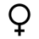 männlich        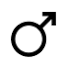 Staatsangehörigkeit:Religion:Tel.-Nr.: Tel.-Nr.: Tel.-Nr.: Straße:Mobil-Nr.:Mobil-Nr.:Mobil-Nr.:PLZ, Wohnort:E-Mail-Adresse:E-Mail-Adresse:E-Mail-Adresse:LichtbildTab. LebenslaufAbschlusszeugnis der Zweijährigen Fachschule (beglaubigt)Nachweis Masernimpfschutz (Impfausweis oder ärztl. Attest)Ort, DatumUnterschrift des Bewerbersunter Vorbehalt aufgenommen  aufgenommennicht aufgenommenMitteilung                                   geeignetnicht geeignet